BARLING MAGNA PARISH COUNCILNOTICE IS HEREBY GIVEN that a meeting of the Barling Magna Parish Council Wildlife Reserve Committee will take place on Monday 8 March 2021, commencing at 7pm by online conferencing.  ALL MEMBERS of the COMMITTEE ARE HEREBY SUMMONSED to attend for the purpose of considering and resolving upon the business to be transacted at the meeting as set out hereunder. Committee members are Councillors Bright, Edmunds (Vice-Chair), Gardiner and McKillop (Chair).  This meeting will be open to the press and members of the public who, if they wish to attend, will need to email clerk@barlingmagna-pc.gov.uk no later than noon on the day of the meeting to receive information on how to access the online conference.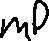 Parish Clerk                                                                            	   Issued: 3 March 2020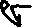 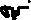 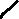 AGENDAThe Chair to declare the meeting open.To receive apologies for absence.To receive Declarations of Interest in accordance with the Council’s Code of Conduct and with section 106 of the Local Government Finance Act 1992.To agree the Minutes of the Wildlife Reserve Committee held on 7 December 2020 (circulated)The meeting will stand adjourned to permit Parishioners of Barling Magna to address the Committee on matters relating to the Wildlife Reserve (maximum 20 minutes, 5 minutes per speaker).Volunteers’ matters – to discuss and make any recommendations to CouncilMatters the volunteers wish to raise.Risk assessment for the locking/unlocking of the main gate to the Reserve (previously circulated).Bin emptying at the Reserve.Any new volunteers.Equipment and expenditureTo discuss any proposals for expenditure on equipment renewals and consumables, for recommendation to the next Full Council.Current topics – for discussionUpdate on self-bonding gravel costs – path in the Reserve.Woodland Trust tree packs – update.Green flag application for 2021/22.Solar panel at the Reserve.Review of Covid19 restrictions. To note the date for the next meeting of the Committee  Monday, 7 June 2021 Exchange of Information.At the Chair’s discretion to exchange information on matters relating to the Wildlife Reserve.Correspondence address:27 St James Gardens, Westcliff-on-Sea, SS0 0BUclerk@barlingmagna-pc.gov.uk 